Publicado en Sigüenza-Guadalajara el 03/08/2020 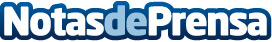 La Iglesia de Santiago: Piedras VivasLo que parecía ser una simple obra de adecuación se ha convertido en una aventura que  traslada al espectador desde el siglo X hasta hoyDatos de contacto:Javier Bravo606411053Nota de prensa publicada en: https://www.notasdeprensa.es/la-iglesia-de-santiago-piedras-vivas_1 Categorias: Artes Visuales Historia Castilla La Mancha http://www.notasdeprensa.es